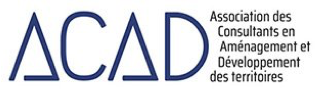 POUVOIRAssemblée Générale du jeudi 28 mars 2024 de 14h à 18h30 NOM, Prénom :Donne pouvoir à :NOM, Prénompour me représenter à l’Assemblée Générale du 28 mars 2024 de l’Association des Consultants en Aménagement et en Développement des Territoires (ACAD) et procéder aux votes.Signature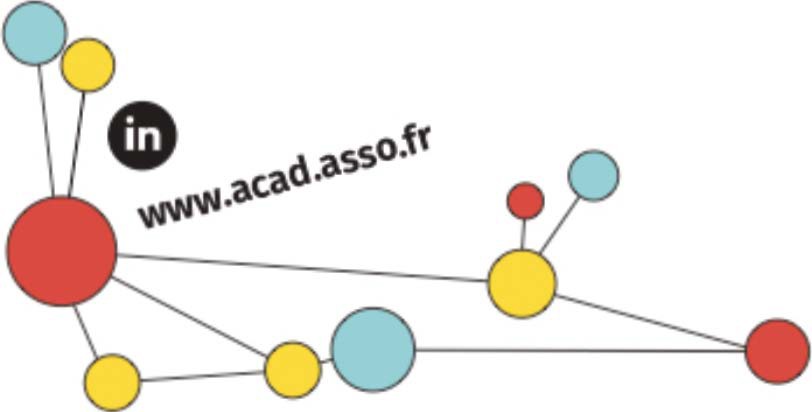 L’ACAD 15 rue Georges Huchon 94300 Vincennes · asso.acad@gmail.com